Karta Zgłoszenia dziecka do Gminnego Żłobka 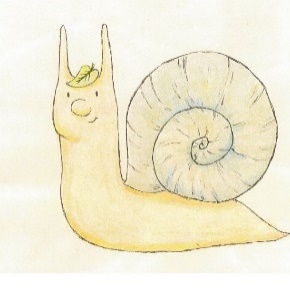                                 „Kraina Montessori” w Poświętnem	Rok szkolny 2023/2024DANE DZIECKAProszę o przyjęcie dziecka (imię i nazwisko) …………………………………………………………………. do Gminnego Żłobka w Poświętnem, Cygów 60A, 05-326 Poświętne.Data urodzenia dziecka ………………………, numer PESEL dziecka……………………………, a w przypadku, gdy nie nadano numeru PESEL – numer i serię dokumentu potwierdzającego tożsamość ………………………………, obywatelstwo dziecka ………………………………………………………...Adres miejsca zamieszkania dziecka (ulica, nr domu, nr lokalu, miejscowość, kod pocztowy) …………………………………………………………………………………………………………………Deklaruję następujące godziny pobytu mojego dziecka w żłobku od……………...do……………………….II. DANE DOTYCZĄCE RODZICÓW/OPIEKUNÓW PRAWNYCHKRYTERIA PRZYJĘĆ Oświadczam, że dziecko spełnia następujące kryteria (postawić znak x w odpowiednim miejscu w tabeli): Dane o stanie zdrowia dziecka, stosowanej diecie i rozwoju psychofizycznym ………………………………………………………………………………………………………………………………………………………………………………………………………………………………………………………………………………………………………………………………………………………Jeśli dziecko legitymuje się orzeczeniem o niepełnosprawności proszę wskazać jakim?………………………………………………………………………………………………………….IV. ZOBOWIĄZUJĘ SIĘ DO:przestrzegania postanowień Regulaminu organizacyjnego i Statutu Gminnego Żłobka w Poświętnempodania do wiadomości Gminnego Żłobka w Poświętnem wszelkich zmian w zawartych w/w informacjach,regularnego uiszczania opłat za Gminny Żłobek w Poświętnem w wyznaczonym terminie,przyprowadzanie i odbieranie dziecka do/ze Gminnego Żłobka w Poświętnem osobiście lub przez osobę dorosłą, upoważnioną przez rodziców/opiekunów na piśmie,przyprowadzanie do Gminnego Żłobka w Poświętnem tylko zdrowego dziecka,uczestniczenia w zebraniach rodziców.                                                                                                                 Poświętne, dnia ............................    ……………………………………    	                                            ……………………………………… czytelny podpis matki/opiekuna prawnego                                     czytelny podpis ojca/opiekuna prawnegoInformacja o przetwarzaniu danych osobowych w związku z rekrutacją do Gminnego Żłobka w PoświętnemW związku z przetwarzaniem Pani/Pana danych osobowych oraz Państwa dziecka informujemy – zgodnie z art. 13 ust. 1 i ust. 2 Rozporządzenia Parlamentu Europejskiego i Rady (UE) 2016/679 z dnia 27. 04. 2016 r. w sprawie ochrony osób fizycznych w związku z przetwarzaniem danych osobowych i w sprawie swobodnego przepływu takich danych oraz uchylenia dyrektywy 95/46/WE (ogólne rozporządzenie o ochronie danych)      (Dz. Urz. UE L z 04. 05.2016 r., Nr 119, oraz Dz. Urz. UE L 127 z 23.05.2018, ), zwanego dalej „RODO”, iż:I. ADMINISTRATOR  Administratorem Pani/Pana danych osobowych, jak i danych osobowych Państwa dziecka jest Gminny Żłobek w Poświętnem, z siedzibą Cygów 60A, 05-326 Poświętne, reprezentowany przez Dyrektora.Kontakt z Dyrektorem Gminnego Żłobka w Poświętnem: drogą papierową na adres: Cygów 60A, 05-326 Poświętne oraz  drogą elektroniczną na adres e-mail: zlobek@gminaposwietne.pl , numer telefonu: 22-799-94-21.II. INSPEKTOR OCHRONY DANYCHAdministrator wyznaczył Inspektora Ochrony Danych, z którym może się Pani/Pan skontaktować w sprawach związanych z ochroną danych osobowych pod adresem poczty elektronicznej: iod@ugposwietne.pl lub pisemnie na adres Gminnego Żłobka w Poświętnem, z dopiskiem „Inspektor ochrony danych”.III. PODSTAWA PRAWNA I CELE PRZETWARZANIA DANYCH OSOBOWYCH1. Państwa dane osobowe oraz dane dzieci będą przetwarzane w celu przeprowadzenia rekrutacji dzieci do Gminnego Żłobka w Poświętnem (art. 6 ust. 1 lit. c RODO oraz art. 9 ust. 2 lit. b RODO), w związku z ustawą z dnia 4 lutego 2011 roku o opiece nad dziećmi w wieku do 3 lat. Dane osobowe mogą być przetwarzane również na podstawie art. 6 ust. 1 lit. a) RODO, tj.: wyrażona przez Panią/Pana zgoda na przetwarzanie danych osobowych w określonym celu2. Podając dane dodatkowe (nieobowiązkowe) traktujemy Pani/Pana zachowanie jako wyraźne działanie potwierdzające, że wyraża Pani/Pan zgodę, zgodnie z art. 6 ust. 1 lit a) RODO lub art. 9 ust. 2 lit a) RODO, na ich przetwarzanie dla potrzeb niezbędnych do załatwienia Pani/Pana sprawy. IV. ODBIORCY DANYCH OSOBOWYCHDane osobowe, co do zasady, nie będą przekazywane innym podmiotom, z wyjątkiem: 1. podmiotów uprawnionych do ich przetwarzania na podstawie przepisów prawa, w szczególności organów ścigania, organów kontrolnych. 2. podmiotów wspierających nas w wypełnianiu naszych uprawnień i obowiązków oraz w świadczeniu usług, w tym zapewniających obsługę informatyczną, prawną, księgową, ochronę osób i mienia lub ochronę danych osobowych, a także asystę i wsparcie techniczne dla systemów informatycznych, w których są przetwarzane Pani/Pana dane oraz Państwa dzieci. V. OKRES PRZECHOWYWANIA DANYCH OSOBOWYCH 1. Dane osobowe Pani/Pana oraz Państwa dziecka będą przechowywane jedynie w okresie niezbędnym do spełnienia celu, dla którego zostały zebrane lub w okresie wskazanym przepisami prawa. Po spełnieniu celu, dla którego dane osobowe Pani/Pana oraz Państwa dziecka zostały zebrane, mogą one być przechowywane jedynie w celach archiwalnych, przez okres, który wyznaczony zostanie na podstawie przepisów prawa. 2. Dane zgromadzone w procesie rekrutacji będą przechowywane przez Gminny Żłobek w Poświętnem, do którego dziecko zostanie przyjęte nie dłużej niż do końca okresu, w którym dziecko uczęszczało do Gminnego Żłobka. Po tym okresie zgodnie z przepisami dotyczącymi archiwizacji, tj. w zależności do danych osobowych od 5 do 25 lat. W przypadku gdy dziecko nie zostanie przyjęte do Gminnego Żłobka w Poświętnem jego dane osobowe oraz rodziców lub opiekunów prawnych przechowywane będą przez okres jednego roku.VI. PRAWA OSÓB, KTÓRYCH DANE DOTYCZĄGwarantujemy spełnienie wszystkich Państwa praw wynikających z RODO, tj.: prawo dostępu do danych osobowych, ich sprostowania, ograniczenia przetwarzania, prawo do ich przenoszenia, niepodlegania zautomatyzowanemu podejmowaniu decyzji, w tym profilowaniu.VII. PRAWO DO COFNIĘCIA ZGODY1. W stosunku do danych osobowych, które są nieobowiązkowe, a które zostały przez Panią/Pana podane, przysługuje Pani/Panu prawo do cofnięcia zgody w dowolnym momencie. 2. Wycofanie zgody nie ma wpływu na przetwarzanie Pani/Pana danych do momentu jej wycofania. VIII. OBOWIĄZEK PODANIA DANYCH I KONSEKWENCJE ICH NIEPODANIAObowiązek podania danych osobowych wynika z przepisów prawa. W przypadku niepodania danych nie będziemy mogli spełnić obowiązku ustawowego, w przypadku podania niepełnych danych zostaną Państwo wezwani do uzupełnienia danych.IX. PRAWO WNIESIENIA SKARGI DO ORGANU NADZORCZEGOGdy uzna Pani/Pan, iż przetwarzanie danych osobowych Pani/Pana lub Państwa dziecka narusza przepisy o ochronie danych osobowych, przysługuje Pani/Panu prawo do wniesienia skargi do organu nadzorczego, którym jest Prezes Urzędu Ochrony Danych Osobowych, z siedzibą w Warszawie, przy ul. Stawki 2, 00-193 Warszawa. …………………………………                 miejscowość, data       ……………………………………………….                            ……………………………………………...   czytelny podpis matki/opiekuna prawnego                                  czytelny podpis ojca/opiekuna prawnegoOświadczenie o miejscu zamieszkaniaJa, niżej podpisana(y) .............................................................., PESEL……………………………………….oświadczam, że wraz z moim dzieckiem …………………………………………………. mieszkam na terenie Gminy Poświętne pod adresem ………………………….....................................................................…………………………………………………………………………………………………………………Zgodnie z art. 25 Kodeksu cywilnego miejscem zamieszkania osoby fizycznej jest miejscowość, w której osoba ta przebywa z zamiarem stałego pobytu.Oświadczam, żeuprzedzony/a o odpowiedzialności karnej wynikającej z art. 233 Kodeksu karnego – „Kto składając zeznanie mające służyć za dowód w postępowaniu sądowym lub w innym postępowaniu na podstawie ustawy, zeznaje nieprawdę lub zataja prawdę, podlega karze pozbawienia wolności do lat  potwierdzam, że powyższe dane są prawdziwe............................................						               ………………………….       Miejscowość, data								                czytelny podpis …………………………                    data	…………………………………          imię i nazwisko Wnioskodawcy……………………..................                  adres zamieszkania………………………………....OŚWIADCZENIEOświadczam, że jestem zatrudniona/zatrudniony na podstawie umowy o pracę/
o dzieło/zlecenia* na czas od………………………………do………......………………………………… w………………………………………………………………………………………………………………                                                  (nazwa i adres zakładu pracy) …………………………………………………………………………………………………………………w pełnym/niepełnym wymiarze*Jestem świadoma/y* odpowiedzialności karnej za złożenie fałszywego oświadczenia.								…………………………………….								               podpis Wnioskodawcy          …………………………                                   data	…………………………………          imię i nazwisko Wnioskodawcy……………………..................                  adres zamieszkania………………………………....OŚWIADCZENIEOświadczam, że jestem zatrudniona/zatrudniony na podstawie umowy o pracę/
o dzieło/zlecenia* na czas od………………………………do………......………………………………… w……………………………………………………………………………………………………………….                                                  (nazwa i adres zakładu pracy) …………………………………………………………………………………………………………………w pełnym/niepełnym wymiarze*Jestem świadoma/y* odpowiedzialności karnej za złożenie fałszywego oświadczenia.								…………………………………….								               podpis Wnioskodawcy                                                                                                 ……………………………………         Miejscowość, data	…………………………………            imię i nazwisko Wnioskodawcy……………………................                   adres zamieszkaniaOŚWIADCZENIE	Oświadczam, iż dziecko …………………………………………………. kandydujące do  imię i nazwiskoGminnego Żłobka w Poświętnem jest członkiem rodziny wielodzietnej.Jestem świadoma/y odpowiedzialności karnej za złożenie fałszywego oświadczenia.	……………………………….                                                                                                            		  Podpis wnioskodawcy …………………………                                  data	…………………………………          imię i nazwisko Wnioskodawcy……………………................                  adres zamieszkaniaOŚWIADCZENIE	Oświadczam, iż samotnie dziecko wychowuję dziecko ……………………………………………...									          imię i nazwisko kandydujące do Gminnego Żłobka w Poświętnem.Jestem świadoma/y odpowiedzialności karnej za złożenie fałszywego oświadczenia.								…………………………………….								               podpis WnioskodawcyL.p.Dane rodziców/opiekunów prawnychMatkaOjciec1.Imię i nazwisko2.Data urodzenia3.numer PESEL, a w przypadku, gdy nie nadano numeru PESEL – numer i serię dokumentu potwierdzającego4.Miejsce pracy/pobierania nauki rodziców5.Adres miejsca zamieszkania6.Obywatelstwo7.Numer telefonu 8.Adres poczty elektronicznejKryteria wynikające ze Statutu Gminnego Żłobka w Poświętnem oraz zarządzenia Dyrektora.Kryteria wynikające ze Statutu Gminnego Żłobka w Poświętnem oraz zarządzenia Dyrektora.Kryteria wynikające ze Statutu Gminnego Żłobka w Poświętnem oraz zarządzenia Dyrektora.1)Miejsce zamieszkania na terenie Gminy Poświętne2)Dziecko z rodziny wielodzietnej (troje i więcej)3)    Dziecko posiadające orzeczenie o niepełnosprawności4)    Dziecko oczekujące na miejsce w żłobku z listy oczekujących5)Dziecko obojga rodziców pracujących zawodowo lub uczących się6)    Dziecko rodzica samotnie wychowującego dziecko7)    Dziecko, którego rodzeństwo uczęszcza do Gminnego Żłobka w Poświętnem8)Dziecko rodzica, wobec którego orzeczono znaczny lub umiarkowany stopień niepełnosprawności lub całkowitą niezdolność do samodzielnej egzystencji9)Dziecko z interwencji instytucji publicznych